12 kwietnia obchodzimy w Polsce DZIEŃ CZEKOLADY i z tej okazji  dziś  specjalnie dla dzieci słodkie zajęcie  ,trzeba osłodzić sobie jakoś ten trudny dla wszystkich czas.1..Słuchanie wiersza czytanego przez rodzica  D. Wawiłow „Zapach czekolady”: Przyszedł do nas wujek Władek, przyniósł wielką czekoladę, z orzechami, z rodzynkami, w pięknym pudle z obrazkami. Jeśli będę grzecznie siedzieć, dadzą mi ją po obiedzie... Choć zamknięta jest szuflada, wszędzie pachnie czekolada. Układanki chcę układać - wszędzie pachnie czekolada. Gdy na nowy rower wsiadam - wszędzie pachnie czekolada. Kiedy z lalką sobie gadam - wszędzie pachnie czekolada. Czy ktoś może mi powiedzieć, kiedy będzie po obiedzie? Bo nie mogę żyć w spokoju, gdy ten zapach jest w pokoju! 2.„Jaka jest czekolada?” – wielozmysłowe poznawanie właściwości czekolady:- określanie rodzajów czekolady :gorzka, mleczna, biała, deserowa rozpoznawanie rodzaju czekolady za pomocą smaku lub na załączonej ilustracji 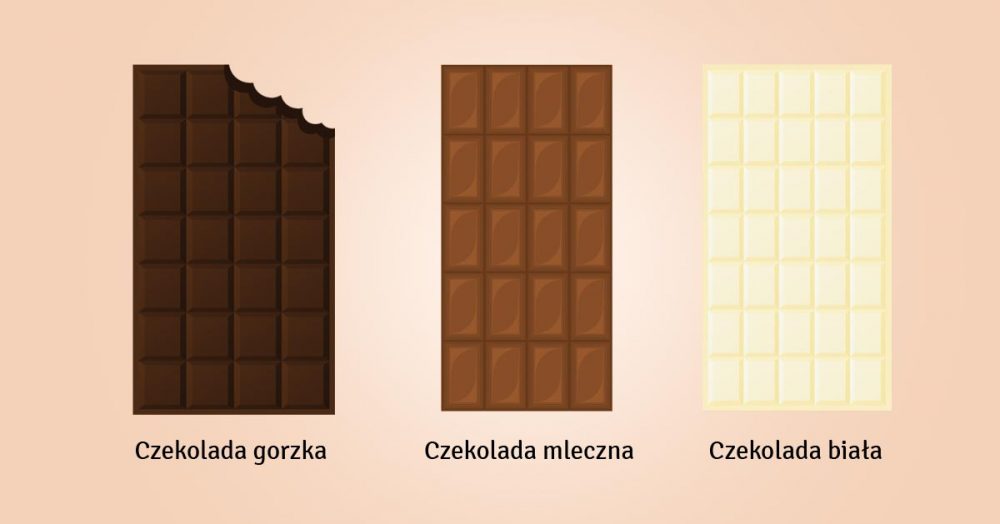 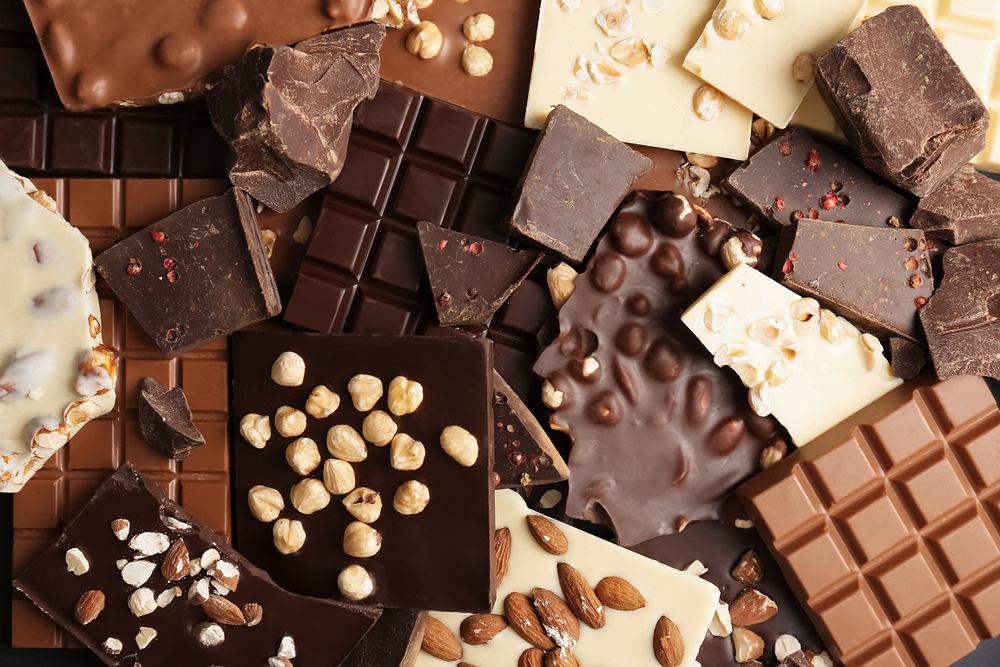 -degustacja kostek czekolady w różnych smakach lub oglądanie opakowań po czekoladzie: porównywanie opakowań ,odgadywanie smaku (np. bakaliowa, orzechowa, truskawkowa, itp.) rozpoznawanie zapachu czekolady wśród innych zapachów („zamkniętych” w słoikach) badanie twardości i konsystencji czekolad za pomocą dotyku oraz  liczenie kostek w tabliczkach czekolady4. Skąd się bierze czekolada ?  Wyjaśniamy, że kakaowiec rośnie w lasach tropikalnych w cieniu większych drzew i jest bardzo ważny dla małp, ptaków i innych zwierząt żyjących w tych lasach. Owoce kakaowca zawierają bowiem wiele składników odżywczych. Ich nasiona (to z nich produkuje się kakao) są jednak gorzkie, więc zwierzęta wypluwają je i w ten sposób kakaowiec może się rozprzestrzeniać. Owoce kakaowca wyrastają na pniu i gałęziach. Wymieniamy poszczególne części kakaowca - owoc składający się z zewnętrznej i wewnętrznej skorupy, miąższu oraz ziaren, pień, liście, kwiaty, korzenie. Dodajemy, że każdy owoc jest mniej więcej wielkości ananasa i zawiera wystarczająco ziaren aby zrobić z nich 7 czekolad mlecznych.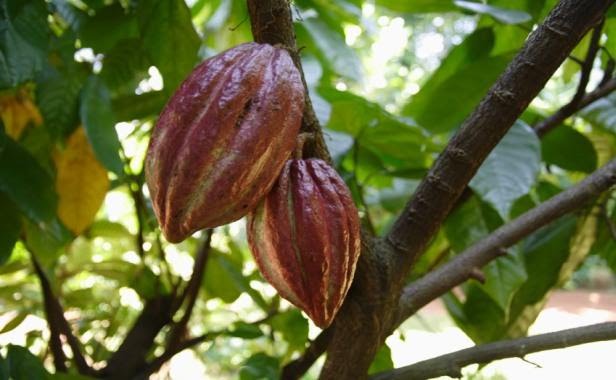 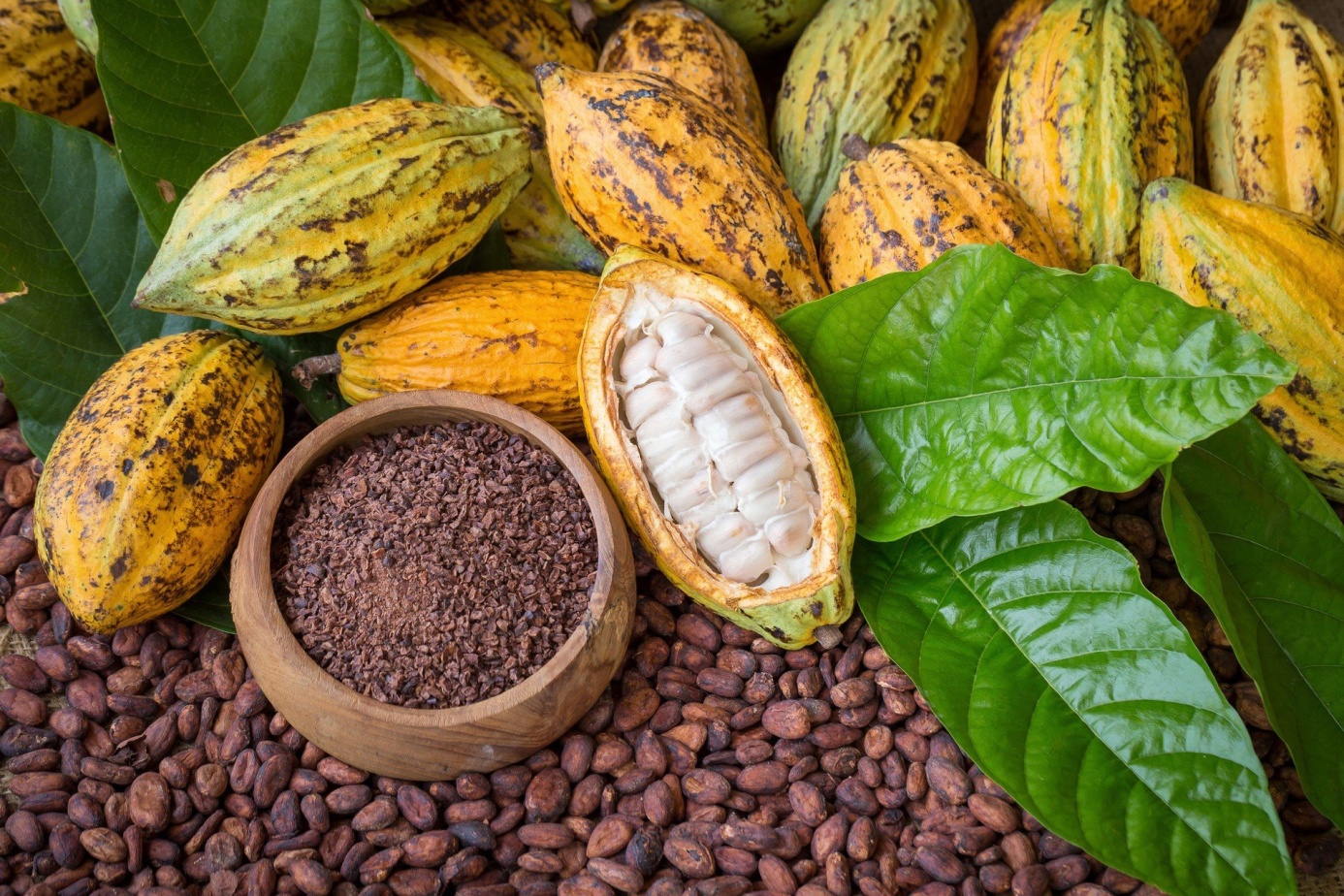 3. Oglądanie  filmu „Tajemnica produkcji czekolady”: https://www.youtube.com/watch?v=1vE2n1bZKEcdzielenie się uwagami i spostrzeżeniami ,zapamiętywanie kolejnych etapów produkcji czekolady .4.Dzielenie wyrazów na sylaby poprzez wyklaskiwanie poszczególnych sylab w danych wyrazach  :Czekolada(np.cze-ko-la-da) ciastka, wafelki, batony ,nutella, tort czekoladowy,cukierek.5. Oglądanie ilustracji przedstawiającej piramidę zdrowego żywienia: ----- -zapoznanie dzieci  z piramidą zdrowego żywienia  -poznanie najważniejszych składników pożywienia, - nazywanie produktów na poszczególnych piętrach piramidy oraz określanie                                ich wartości odżywczych - przypomnienie zasad zdrowego odżywiania 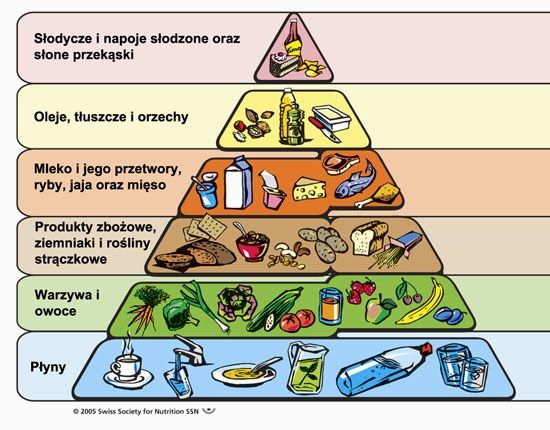 5.Na zakończenie coś dla małych smakoszy czekolady .„Czekoladowe fondue” – specjalnie dla was  warsztaty kulinarne(w stylu master szefa-)  ) z kolejnymi etapami:- mycie rąk i zakładanie fartuszków kuchennych - mycie, czyszczenie i krojenie owoców (banan, kiwi, jabłko, brzoskwinia, winogrona, maliny, truskawki),- układanie na półmiskach- kruszenie czekolady (2 tabliczki gorzkiej i 1 mlecznej) -w tym etapie prosimy rodziców o pomoc i o umieszczenie kubka w rondelku z gorącą wodą ,wlanie do kubka 200 g śmietanki kremówki i włożenie pokruszonej czekolady -nabijanie owoców na patyczki do szaszłyków i maczanie w rozpuszczonej czekoladzie-  degustacja mniam mniam 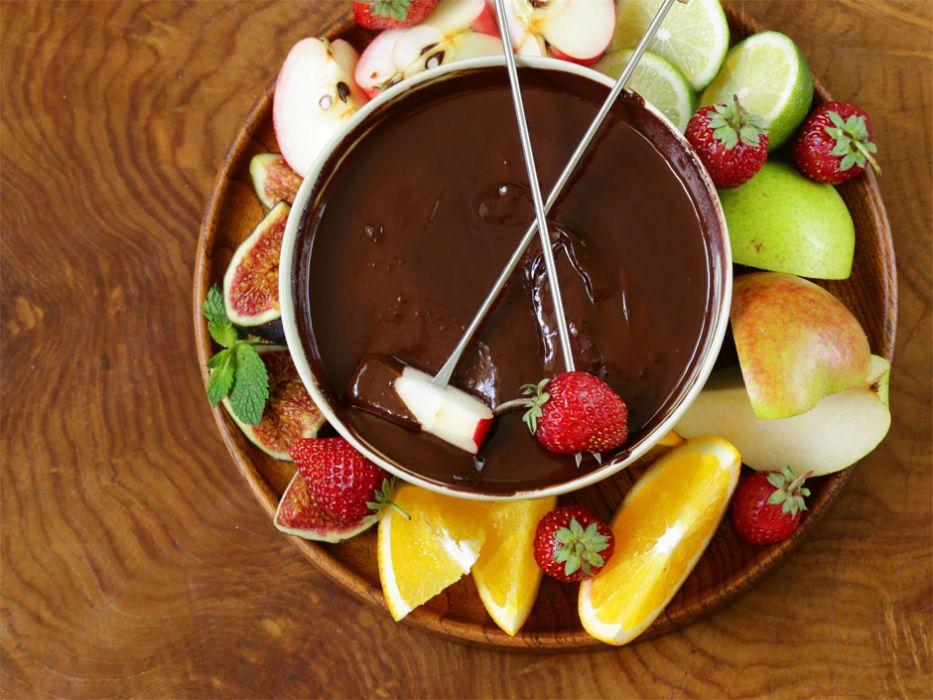                                                                      Smacznego !!!!